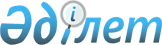 Об утверждении проверочных листов в области архитектуры, градостроительства и строительства
					
			Утративший силу
			
			
		
					Приказ исполняющего обязанности Министра национальной экономики Республики Казахстан от 2 сентября 2016 года № 395. Зарегистрирован в Министерстве юстиции Республики Казахстан 21 октября 2016 года № 14351. Утратил силу совместным приказом Министра по инвестициям и развитию Республики Казахстан от 19 ноября 2018 года № 807 и Министра национальной экономики Республики Казахстан от 26 ноября 2018 года № 81 (вводится в действие по истечении десяти календарных дней после дня его первого официального опубликования)
      Сноска. Утратил силу совместным приказом Министра по инвестициям и развитию РК от 19.11.2018 № 807 и Министра национальной экономики РК от 26.11.2018 № 81 (вводится в действие по истечении десяти календарных дней после дня его первого официального опубликования).
      В соответствии с пунктом 1 статьи 143 Предпринимательского кодекса Республики Казахстан, ПРИКАЗЫВАЮ:
      1. Утвердить:
      1) проверочный лист в области архитектуры, градостроительства и строительства по субъектам строительства в отношении заказчика (застройщика) согласно приложению 1 к настоящему приказу;
      2) проверочный лист в области архитектуры, градостроительства и строительства по субъектам строительства в отношении подрядчика (субподрядчика) согласно приложению 2 к настоящему приказу;
      3) проверочный лист в области архитектуры, градостроительства и строительства по субъектам строительства в отношении лиц осуществляющих авторский надзор согласно приложению 3 к настоящему приказу;
      4) проверочный лист в области архитектуры, градостроительства и строительства по субъектам строительства в отношении юридических и физических лиц осуществляющих технический надзор согласно приложению 4 к настоящему приказу;
      5) проверочный лист в области архитектуры, градостроительства и строительства в отношении организации по субъектам строительства осуществляющие экспертные работы по техническому обследованию надежности и устойчивости зданий и сооружений на технически и технологически сложных объектах первого и второго уровней ответственности согласно приложению 5 к настоящему приказу;
      6) проверочный лист в области архитектуры, градостроительства и строительства в отношении организаций, оказывающих инжиниринговые услуги по управлению проектом строительства объектов согласно приложению 6 к настоящему приказу;
      7) проверочный лист в области архитектуры, градостроительства и строительства по лицензиятам согласно приложению 7 к настоящему приказу;
      8) проверочный лист в области архитектуры, градостроительства и строительства в отношении негосударственных аттестационных центров по аттестации инженерно-технических работников, участвующих в процессе проектирования и строительства согласно приложению 8 к настоящему приказу;
      9) проверочный лист в области архитектуры, градостроительства и строительства в отношении юридических лиц, проводящих комплексную вневедомственную экспертизу проектов строительства объектов согласно приложению 9 к настоящему приказу.
      2. Признать утратившими силу некоторые совместные приказы Председателя Агентства Республики Казахстан по делам строительства и жилищно-коммунального хозяйства и Министра экономического развития и торговли Республики Казахстан, согласно приложению 10 к настоящему приказу.
      3. Комитету по делам строительства и жилищно-коммунального хозяйства Министерства национальной экономики Республики Казахстан в установленном законодательством порядке обеспечить:
      1) государственную регистрацию настоящего приказа в Министерстве юстиции Республики Казахстан;
      2) направление копии настоящего приказа в печатном и электронном виде на официальное опубликование в периодические печатные издания и информационно-правовую систему "Јділет" в течение десяти календарных дней после его государственной регистрации в Министерстве юстиции Республики Казахстан, а также в Республиканский центр правовой информации в течение пяти рабочих дней со дня получения зарегистрированного приказа для включения в эталонный контрольный банк нормативных правовых актов Республики Казахстан;
      3) размещение настоящего приказа на интернет-ресурсе Министерства национальной экономики Республики Казахстан;
      4) в течение десяти рабочих дней после государственной регистрации настоящего приказа в Министерстве юстиции Республики Казахстан представление в Юридический департамент Министерства национальной экономики Республики Казахстан сведений об исполнении мероприятий, предусмотренных подпунктами 1), 2) и 3) настоящего пункта.
      4. Контроль за исполнением настоящего приказа возложить на курирующего вице-министра национальной экономики Республики Казахстан.
      5. Настоящий приказ вводится в действие по истечении десяти календарных дней после дня его первого официального опубликования.
      "СОГЛАСОВАН"   
      Председатель Комитета   
      по правовой статистике   
      и специальным учетам   
      Генеральной Прокуратуры   
      Республики Казахстан   
      ______________ С. Айтпаева   
      15 сентября 2016 года  Проверочный лист
      В области архитектуры, градостроительства и строительства по
      субъектам строительствa _____________________________________________
      (в соответствии со статьями 138 и 139 Предпринимательского кодекса
      Республики Казахстан)
      в отношении заказчика (застройщика) _________________________________
      (наименование однородной группы проверяемых субъектов (объектов)
      Государственный орган, назначивший проверку _________________________
      _____________________________________________________________________
      Акт о назначении проверки ___________________________________________
      (№, дата)
      Наименование проверяемого субъекта (объекта) ________________________
      _____________________________________________________________________
      (ИИН), БИН проверяемого субъекта (объекта) __________________________
      _____________________________________________________________________
      Адрес места нахождения ______________________________________________
      _____________________________________________________________________
      Должностное (ые) лицо (а) ____________________________ _____________
                                        (должность)           (подпись)
      ______________________________________________
                                 (фамилия, имя, отчество (при наличии)
      Руководитель
      проверяемого субъекта ______________________________________________
                          (фамилия, имя, отчество (при наличии), должность)
      ______________
        (подпись)  Проверочный лист
      В области архитектуры, градостроительства и строительства по
      субъектам строительствa _____________________________________________
      (в соответствии со статьями 138 и 139 Предпринимательского кодекса
      Республики Казахстан)
      в отношении подрядчика (генерального подрядчика, субподрядчика) _____________________________________________________________________
      (наименование однородной группы проверяемых субъектов (объектов)
      Государственный орган, назначивший проверку _________________________
      _____________________________________________________________________
      Акт о назначении проверки ___________________________________________
      (№, дата)
      Наименование проверяемого субъекта (объекта) ________________________
      _____________________________________________________________________
      (ИИН), БИН проверяемого субъекта (объекта) __________________________
      _____________________________________________________________________
      Адрес места нахождения ______________________________________________
      _____________________________________________________________________
      Должностное (ые) лицо (а) ____________________________ _____________
                                        (должность)           (подпись)
      ______________________________________________
                                 (фамилия, имя, отчество (при наличии)
      Руководитель
      проверяемого субъекта ______________________________________________
                          (фамилия, имя, отчество (при наличии), должность)
      ______________
        (подпись)  Проверочный лист
      В области архитектуры, градостроительства и строительства по
      субъектам строительствa _____________________________________________
      (в соответствии со статьями 138 и 139 Предпринимательского кодекса
      Республики Казахстан)
      в отношении лиц осуществляющих авторский надзор _____________________
      (наименование однородной группы проверяемых субъектов (объектов)
      Государственный орган, назначивший проверку _________________________
      _____________________________________________________________________
      Акт о назначении проверки ___________________________________________
      (№, дата)
      Наименование проверяемого субъекта (объекта) ________________________
      _____________________________________________________________________
      (ИИН), БИН проверяемого субъекта (объекта) __________________________
      _____________________________________________________________________
      Адрес места нахождения ______________________________________________
      _____________________________________________________________________
      Должностное (ые) лицо (а) ____________________________ _____________
                                        (должность)           (подпись)
      ______________________________________________
                                 (фамилия, имя, отчество (при наличии)
      Руководитель
      проверяемого субъекта ______________________________________________
                          (фамилия, имя, отчество (при наличии), должность)
      ______________
        (подпись)  Проверочный лист
      В области архитектуры, градостроительства и строительства по
      субъектам строительствa ___________________________________________
      (в соответствии со статьями 138 и 139 Предпринимательского кодекса
      Республики Казахстан)
      в отношении юридических и физических лиц осуществляющих технический
      надзор _____________________________________________________________
      (наименование однородной группы проверяемых субъектов (объектов)
      Государственный орган, назначивший проверку ________________________
      ____________________________________________________________________
      Акт о назначении проверки __________________________________________
      (№, дата)
      Наименование проверяемого субъекта (объекта) _______________________
      ____________________________________________________________________
      (ИИН), БИН проверяемого субъекта (объекта) _________________________
      ____________________________________________________________________
      Адрес места нахождения _____________________________________________
      ____________________________________________________________________
      Должностное (ые) лицо (а) ____________________________ _____________
                                        (должность)           (подпись)
      ______________________________________________
                                 (фамилия, имя, отчество (при наличии)
      Руководитель
      проверяемого субъекта ______________________________________________
                          (фамилия, имя, отчество (при наличии), должность)
      ______________
        (подпись)  Проверочный лист
      В области архитектуры, градостроительства и строительства по
      субъектам строительствa ____________________________________________
      (в соответствии со статьями 138 и 139 Предпринимательского кодекса
      Республики Казахстан)
      в отношении организаций осуществляющих экспертные работы по
      техническому обследованию надежности и устойчивости зданий и
      сооружений на технически и технологически сложных объектах первого и
      второго уровней ответственности ____________________________________
      (наименование однородной группы проверяемых субъектов (объектов)
      Государственный орган, назначивший проверку ________________________
      ____________________________________________________________________
      Акт о назначении проверки __________________________________________
      (№, дата)
      Наименование проверяемого субъекта (объекта) _______________________
      ____________________________________________________________________
      (ИИН), БИН проверяемого субъекта (объекта) _________________________
      ____________________________________________________________________
      Адрес места нахождения _____________________________________________
      ____________________________________________________________________
      Должностное (ые) лицо (а) ____________________________ _____________
                                        (должность)           (подпись)
      ______________________________________________
                                 (фамилия, имя, отчество (при наличии)
      Руководитель
      проверяемого субъекта ______________________________________________
                          (фамилия, имя, отчество (при наличии), должность)
      ______________
        (подпись)  Проверочный лист
      В области архитектуры, градостроительства и строительства по
      субъектам строительствa _____________________________________________
      (в соответствии со статьями 138 и 139 Предпринимательского кодекса
      Республики Казахстан)
      в отношении организации оказывающие инжиниринговые услуги по
      управлению проектом строительства объектов __________________________
      (наименование однородной группы проверяемых субъектов (объектов)
      Государственный орган, назначивший проверку _________________________
      _____________________________________________________________________
      Акт о назначении проверки ___________________________________________
      (№, дата)
      Наименование проверяемого субъекта (объекта) ________________________
      _____________________________________________________________________
      (ИИН), БИН проверяемого субъекта (объекта) __________________________
      _____________________________________________________________________
      Адрес места нахождения ______________________________________________
      _____________________________________________________________________
      Должностное (ые) лицо (а) ____________________________ _____________
                                        (должность)           (подпись)
      ______________________________________________
                                 (фамилия, имя, отчество (при наличии)
      Руководитель
      проверяемого субъекта ______________________________________________
                          (фамилия, имя, отчество (при наличии), должность)
      ______________
        (подпись)  Проверочный лист
      В области архитектуры, градостроительства и строительства по
      субъектам строительствa ____________________________________________
      (в соответствии со статьями 138 и 139 Предпринимательского кодекса
      Республики Казахстан)
      в отношении лицензиатов ____________________________________________
      (наименование однородной группы проверяемых субъектов (объектов)
      Государственный орган, назначивший проверку ________________________
      ____________________________________________________________________
      Акт о назначении проверки __________________________________________
      (№, дата)
      Наименование проверяемого субъекта (объекта) _______________________
      ____________________________________________________________________
      (ИИН), БИН проверяемого субъекта (объекта) _________________________
      ____________________________________________________________________
      Адрес места нахождения _____________________________________________
      ____________________________________________________________________
      Должностное (ые) лицо (а) ____________________________ _____________
                                        (должность)           (подпись)
      ______________________________________________
                                 (фамилия, имя, отчество (при наличии)
      Руководитель
      проверяемого субъекта ______________________________________________
                          (фамилия, имя, отчество (при наличии), должность)
      ______________
        (подпись)  Проверочный лист
      В области архитектуры, градостроительства и строительства по
      субъектам строительствa _____________________________________________
      (в соответствии со статьями 138 и 139 Предпринимательского кодекса
      Республики Казахстан)
      в отношении негосударственных аттестационных центров по аттестации
      инженерно-технических работников, участвующих в процессе
      проектирования и строительства ______________________________________
        (наименование однородной группы проверяемых субъектов (объектов)
      Государственный орган, назначивший проверку _________________________
      _____________________________________________________________________
      Акт о назначении проверки ___________________________________________
      (№, дата)
      Наименование проверяемого субъекта (объекта) ________________________
      _____________________________________________________________________
      (ИИН), БИН проверяемого субъекта (объекта) __________________________
      _____________________________________________________________________
      Адрес места нахождения ______________________________________________
      _____________________________________________________________________
      Должностное (ые) лицо (а) ____________________________ _____________
                                        (должность)           (подпись)
      ______________________________________________
                                 (фамилия, имя, отчество (при наличии)
      Руководитель
      проверяемого субъекта ______________________________________________
                          (фамилия, имя, отчество (при наличии), должность)
      ______________
        (подпись)  Проверочный лист
      В области архитектуры, градостроительства и строительства по
      субъектам строительствa ____________________________________________
      (в соответствии со статьями 138 и 139 Предпринимательского кодекса
      Республики Казахстан)
      в отношении юридических лиц, проводящих комплексную вневедомственную
      экспертизу проектов строительства объектов _________________________
      (наименование однородной группы проверяемых субъектов (объектов)
      Государственный орган, назначивший проверку ________________________
      ____________________________________________________________________
      Акт о назначении проверки __________________________________________
      (№, дата)
      Наименование проверяемого субъекта (объекта) _______________________
      ____________________________________________________________________
      (ИИН), БИН проверяемого субъекта (объекта) _________________________
      ____________________________________________________________________
      Адрес места нахождения _____________________________________________
      ____________________________________________________________________
      Должностное (ые) лицо (а) ____________________________ _____________
                                        (должность)           (подпись)
      ______________________________________________
                                 (фамилия, имя, отчество (при наличии)
      Руководитель
      проверяемого субъекта ______________________________________________
                          (фамилия, имя, отчество (при наличии), должность)
      ______________
        (подпись) Перечень утративших силу некоторых совместных приказов
председателя Агентства Республики Казахстан по делам
строительства и жилищно-коммунального хозяйства и
Министра экономического развития и торговли Республики Казахстан
      1. Совместный приказ Председателя Агентства Республики Казахстан по делам строительства и жилищно-коммунального хозяйства от 28 марта 2011 года № 123 и Министра экономического развития и торговли Республики Казахстан от 31 марта 2011 года № 75 "Об утверждении форм проверочных листов в сфере частного предпринимательства в области архитектуры, градостроительства и строительства" (зарегистрированный в Реестре государственной регистрации нормативных правовых актов за № 6905, опубликованный в газете "Казахстанская правда" от 8 июня 2011 года, № 180 (26601)
      2. Совместный приказ Председателя Агентства Республики Казахстан по делам строительства и жилищно-коммунального хозяйства от 28 марта 2011 года № 124 и Министра экономического развития и торговли Республики Казахстан от 31 марта 2011 года № 73 "Об утверждении критериев оценки степени рисков в сфере частного предпринимательства в области архитектуры, градостроительства и строительства" (зарегистрированный в Реестре государственной регистрации нормативных правовых актов за № 6928, опубликованный в газете "Казахстанская правда" от 8 июня 2011 года, № 180 (26601)
      3. Совместный приказ Председателя Агентства Республики Казахстан по делам строительства и жилищно-коммунального хозяйства от 27 апреля 2012 года № 165 и Министра экономического развития и торговли Республики Казахстан от 2 мая 2012 года № 138 "О внесении изменений и дополнения в совместный приказ Председателя Агентства Республики Казахстан по делам строительства и жилищно-коммунального хозяйства от 28 марта 2011 года № 124 и Министра экономического развития и торговли Республики Казахстан от 31 марта 2011 года № 73 "Об утверждении критериев оценки степени рисков в сфере частного предпринимательства в области архитектуры, градостроительства и строительства" (зарегистрированный в Реестре государственной регистрации нормативных правовых актов за № 7696, опубликованный в газете "Казахстанская правда" от 25 июля 2012 года, № 237-238 (27056-27057)
      4. Совместный приказ Председателя Агентства Республики Казахстан по делам строительства и жилищно-коммунального хозяйства от 27 апреля 2012 года № 164 и Министра экономического развития и торговли Республики Казахстан от 2 мая 2012 года № 139 "О внесении изменений и дополнения в совместный приказ Председателя Агентства Республики Казахстан по делам строительства и жилищно-коммунального хозяйства от 28 марта 2011 года № 123 и Министра экономического развития и торговли Республики Казахстан от 31 марта 2011 года № 75 "Об утверждении формы проверочного листа в сфере частного предпринимательства в области архитектуры, градостроительства и строительства" (зарегистрированный в Реестре государственной регистрации нормативных правовых актов за № 7697, опубликованный в газете "Казахстанская правда" от 25 июля 2012 года, № 237-238 (27056-27057).
					© 2012. РГП на ПХВ «Институт законодательства и правовой информации Республики Казахстан» Министерства юстиции Республики Казахстан
				
Исполняющий обязанности
Министр национальной экономики
Республики Казахстан
М. КусаиновПриложение 1
к приказу исполняющего обязанности
Министра национальной экономики
Республики Казахстан
от 2 сентября 2016 года № 395
№
Перечень требований
Требуется
Не требуется
Соответствует требованиям
Не соответствует требованиям
1
2
3
4
5
6
1
Соблюдение требований об уведомлений о начале производства строительно-монтажных работ
2
Соответствие данных, указанных в уведомлении о начале строительно-монтажных работ
3
Наличие талона о приеме уведомления
4
Наличие у заказчика (застройщика) соответствующего права на земельный участок (площадку или трассу под строительство) или решение исполнительного органа о его предоставлении
5
Наличие проектно-сметной документации утвержденной приказом
6
Наличие положительного заключения экспертизы проектов, в том числе повторного заключения экспертизы проектов (корректировки)
7
Наличие лицензии на право осуществления соответствующих видов лицензируемой архитектурной, градостроительной и строительной деятельности с соответствующим уровнем ответственности
8
Наличие договора заключенного между заказчиком (инвестором проекта или программы) и избранным им подрядчиком (генеральным подрядчиком).
9
Наличие у подрядной организации соответствующей лицензии на право осуществления работ в сфере архитектурной, градостроительной и (или) строительной деятельности в Республике Казахстан
10
Наличие договора с аккредитованными юридическими лицами, осуществляющими инжиниринговые услуги по техническому надзору в случае отнесения объекта к технически и технологически сложным объектам первого или второго уровней ответственности
11
Наличие договора с физическим лицом, имеющим аттестат эксперта технического надзора, осуществляющего деятельность на объектах технически несложных второго и третьего уровней ответственности
12
Наличие договора на осуществление авторского надзора с лицом, разработавшим проектную (проектно-сметную) документацию (разработчиком проекта или аттестованным экспертом)
13
Наличие договора с аккредитованной организацией на оказание инжиниринговых услуг по управлению проектом
14
Предоставление подрядчику строительной площадки
15
Обеспечение заказчиком (собственником) строительства объекта с сопровождением технического и авторского надзоров
16
Наличие соответствующего количества экспертов для осуществления технического и авторского надзоров согласно нормативным требованиям
17
Обеспечение исполнения предписаний органов государственного архитектурно-строительного контроля и надзора
18
Приведение объекта и территории, использованной для строительства в состояние, обеспечивающее прочность, устойчивость и сохранность основных конструкций, и безопасность объекта для населения и окружающей среды
19
Наличие извещения подрядчика (при осуществлении строительства на основании договора), местного исполнительного органа, а также соответствующие органы государственного архитектурно-строительного контроля и надзора о принятии решения о прекращении или приостановке строительства
20
Наличие извещения в случае необходимости прекращения или приостановки строительства в трехдневный срок с целью отмены ранее введенных ограничений движения транспорта и пешеходов службы дорожной полиции органов внутренних дел, а также владельцы территорий, включенных в территорию строительной площадки в соответствии с утвержденным и согласованным стройгенпланом о факте
21
Наличие акта о принятии от подрядчика незавершенного объекта на основании результатов технического обследования в случае принятия решения о прекращении (приостановлении) строительства и консервации объекта
22
Наличие разработанной проектной (проектно-сметной) документации для консервации (расконсервации) незавершенного объекта, строительство которого было приостановлено
23
Наличие договора с аккредитованным юридическим лицом, осуществляющим техническое обследование надежности и устойчивости зданий и сооружений в случае отнесения объекта к технически и технологически сложным объектам первого или второго уровней ответственности
24
Наличие свидетельства об аккредитации организации осуществляющей экспертные работы по техническому обследованию надежности и устойчивости зданий и сооружений на технически и технологически сложных объектах первого и второго уровней ответственности
25
Наличие договора с физическим лицом, имеющим аттестат эксперта на техническое обследование надежности и устойчивости зданий и сооружений, и индивидуально осуществляющего деятельность на объектах третьего уровня ответственности
26
Наличие аттестата эксперта осуществляющего экспертные работы по техническому обследованию надежности и устойчивости зданий и сооружений, индивидуально осуществляющего деятельность на объектах третьего уровня ответственности
27
Обеспечение предоставления достоверных исходных данных, архивных материалов, представленных эксперту (экспертам), для проведения технического обследования
28
Обеспечение исполнения выводов и указаний по результатам технического обследования
29
Обеспечение приостановления производства работ при осуществлении их с отступлением от проектной (проектно-сметной) документации и нормативных требований
30
Наличие согласования и подтверждающих документов при отклонении от утвержденной в установленном законодательством порядке проектно-сметной документации
31
Обеспечение доступа для маломобильных групп
32
Наличие письменного извещения от подрядчика (генерального подрядчика) о готовности объекта
33
Наличие декларации о соответствии
34
Наличие заключения о качестве строительно-монтажных работ
35
Наличие заключения о соответствии выполненных работ утвержденному проекту
36
Наличие утвержденного акта приемки построенного объекта в эксплуатацию
37
Обеспечение исполнения подрядчиком своих обязательств в течение установленных гарантийных сроков
38
Обеспечение соответствия гарантийного срока установленного в зависимости от нормативного срока эксплуатации построенного объекта (в соответствии с классом капитальности строения в целом или произведенных отдельных видов строительно-монтажных работ) при заключении договора между заказчиком и подрядчиком (генеральным подрядчиком) на строительство (состоящегося не менее двух лет со дня приемки объекта в эксплуатацию)Приложение 2
к приказу исполняющего обязанности
Министра национальной экономики
Республики Казахстан
от 2 сентября 2016 года № 395
№
Перечень требований
Требуется
Не требуется
Соответствует требованиям
Не соответствует требованиям
1
2
3
4
5
6
1
Наличие лицензии на право осуществления соответствующих видов лицензируемой архитектурной, градостроительной и строительной деятельности с соответствующим уровнем ответственности
2
Наличие утвержденной (переутвержденной) проектной (проектно-сметной) документации
3
Соблюдение подрядчиком (генподрядчиком) обязанностей по осуществлению всех видов и форм собственного производственного контроля качества строительства (входного, операционного, приемочного, лабораторного, геодезического)
4
Соответствие выполненных (выполняемых) строительно-монтажных работ, применяемых строительных материалов (изделий, конструкций) и оборудования утвержденным проектным решениям и государственным (межгосударственным) нормативам, в том числе по обеспечению прочности, устойчивости, надежности несущих и ограждающих конструкций и эксплуатационных качеств зданий (сооружений)
5
Обеспечение надлежащего и своевременного ведения исполнительной технической документации
6
Наличие документа об установлении границ земельного участка
7
Наличие акта посадки здания, сооружения
8
Наличие акта проверки геодезической разбивки основных осей здания и сооружения
9
Наличие акта переноски отметки репера
10
Наличие удостоверения на право производства строительно-монтажных работ в сейсмических районах
11
Наличие общего журнала производства работ по установленной форме
12
Наличие журнала забивки свай, обследование свай
13
Наличие журнала работ по монтажу строительных конструкций по установленной форме
14
Наличие журнала сварочных работ по установленной форме
15
Наличие журнала антикоррозионной защиты сварных соединений по установленной форме
16
Наличие журнала замоноличивания монтажных стыков и узлов по установленной форме
17
Наличие журнала выполнения монтажных соединений на болтах с контролируемым натяжением по установленной форме
18
Наличие журнала авторского надзора по установленной форме
19
Наличие журнала технического надзора по установленной форме
20
Наличие актов (протоколы) испытаний материалов, изделий, конструкций, инженерных систем и оборудования
21
Наличие документов о качестве (паспорта и сертификаты) материала, изделия, конструкции и оборудования
22
Наличие исполнительных геодезических схем
23
Обеспечение исполнения указаний авторского и технического надзоров
24
Соблюдение исполнения предписаний органов государственного архитектурно-строительного контроля и надзора
25
Наличие согласований и подтверждающих документов при отклонении от утвержденной в установленном законодательством порядке проектной документации
26
Наличие заключения экспертизы проектно-сметной документации с учетом внесенных изменений
27
Наличие письменного извещения заказчика о полной готовности объекта к приемке в эксплуатацию
28
Наличие декларации о соответствии построенного объекта
29
Соблюдение гарантийных обязательств ответственности по устранению нарушений и недоделок в соответствии с условиями договоров подрядаПриложение 3
к приказу исполняющего обязанности
Министра национальной экономики
Республики Казахстан
от 2 сентября 2016 года № 395
№
Перечень требований
Требуется
Не требуется
Соответствует требованиям
Не соответствует требованиям
1
2
3
4
5
6
1
Наличие договора заключенного между заказчиком и автором (разработчиком проекта) либо аттестованным экспертом, имеющим право на ведение авторского надзора.
2
Наличие аттестата на право осуществления инжиниринговых услуг в сфере архитектурной, градостроительной и строительной деятельности соответствующего уровня ответственности
3
Наличие подписанного акта освидетельствования скрытых работ и промежуточной приемки ответственных конструкций
4
Предоставление информации заказчику и в подразеление органов государственного архитектурно-строительного контроля и надзора о неисполнении или ненадлежащем исполнении подрядчиком указаний авторского надзора
5
Соответствие выполненных (выполняемых) строительно-монтажных работ, применяемых строительных материалов (изделий, конструкций) и оборудования утвержденным проектным решениям и государственным (межгосударственным) нормативам, в том числе по обеспечению прочности, устойчивости, надежности несущих и ограждающих конструкций и эксплуатационных качеств зданий (сооружений)
6
Наличие журнала авторского надзора
7
Наличие заключения о соответствии выполненных работ по проектуПриложение 4
к приказу исполняющего обязанности
Министра национальной экономики
Республики Казахстан
от 2 сентября 2016 года № 395
№
Перечень требований
Требуется
Не требуется
Соответствует требованиям
Не соответствует требованиям
1
2
3
4
5
6
1
Наличие договора заключенного между заказчиком и экспертом, или аккредитованной организацией, осуществляющих инжиниринговые услуги имеющей право на ведение технического надзора
2
Наличие свидетельства об аккредитации
Для осуществления технического надзора на технически и технологически сложных объектах
первого уровня ответственности:
иметь в своем составе на постоянной основе не менее трех аттестованных экспертов,
осуществляющих технический надзор на объектах первого уровней ответственности, в том
числе по специализациям:
Для осуществления технического надзора на технически и технологически сложных объектах
первого уровня ответственности:
иметь в своем составе на постоянной основе не менее трех аттестованных экспертов,
осуществляющих технический надзор на объектах первого уровней ответственности, в том
числе по специализациям:
Для осуществления технического надзора на технически и технологически сложных объектах
первого уровня ответственности:
иметь в своем составе на постоянной основе не менее трех аттестованных экспертов,
осуществляющих технический надзор на объектах первого уровней ответственности, в том
числе по специализациям:
Для осуществления технического надзора на технически и технологически сложных объектах
первого уровня ответственности:
иметь в своем составе на постоянной основе не менее трех аттестованных экспертов,
осуществляющих технический надзор на объектах первого уровней ответственности, в том
числе по специализациям:
Для осуществления технического надзора на технически и технологически сложных объектах
первого уровня ответственности:
иметь в своем составе на постоянной основе не менее трех аттестованных экспертов,
осуществляющих технический надзор на объектах первого уровней ответственности, в том
числе по специализациям:
Для осуществления технического надзора на технически и технологически сложных объектах
первого уровня ответственности:
иметь в своем составе на постоянной основе не менее трех аттестованных экспертов,
осуществляющих технический надзор на объектах первого уровней ответственности, в том
числе по специализациям:
3
В части несущих и ограждающих конструкций (не менее одного эксперта)
4
В части инженерных сетей (не менее одного эксперта)
5
В части технологического оборудования (не менее одного эксперта)
6
Наличие на праве собственности или привлеченной (на основании договора) аккредитованной лаборатории
7
Наличие административно-бытовых помещений на праве собственности или аренды на срок более одного года, удовлетворяющие требованиям Санитарных правил
8
Наличие материально-технической оснащенности, в том числе средств измерений и контроля, необходимых для выполнения возложенных обязанностей и функций
9
Наличие нормативно-технической и методологической литературы, необходимой для выполнения возложенных обязанностей и функций
Для осуществления технического надзора на технически и технологически сложных объектах
второго уровня ответственности:
иметь в своем составе на постоянной основе не менее трех аттестованных экспертов,
осуществляющих технический надзор на объектах второго и третьего уровней
ответственности, в том числе по специализациям:
Для осуществления технического надзора на технически и технологически сложных объектах
второго уровня ответственности:
иметь в своем составе на постоянной основе не менее трех аттестованных экспертов,
осуществляющих технический надзор на объектах второго и третьего уровней
ответственности, в том числе по специализациям:
Для осуществления технического надзора на технически и технологически сложных объектах
второго уровня ответственности:
иметь в своем составе на постоянной основе не менее трех аттестованных экспертов,
осуществляющих технический надзор на объектах второго и третьего уровней
ответственности, в том числе по специализациям:
Для осуществления технического надзора на технически и технологически сложных объектах
второго уровня ответственности:
иметь в своем составе на постоянной основе не менее трех аттестованных экспертов,
осуществляющих технический надзор на объектах второго и третьего уровней
ответственности, в том числе по специализациям:
Для осуществления технического надзора на технически и технологически сложных объектах
второго уровня ответственности:
иметь в своем составе на постоянной основе не менее трех аттестованных экспертов,
осуществляющих технический надзор на объектах второго и третьего уровней
ответственности, в том числе по специализациям:
Для осуществления технического надзора на технически и технологически сложных объектах
второго уровня ответственности:
иметь в своем составе на постоянной основе не менее трех аттестованных экспертов,
осуществляющих технический надзор на объектах второго и третьего уровней
ответственности, в том числе по специализациям:
10
В части несущих и ограждающих конструкций (не менее одного эксперта)
11
В части инженерных сетей (не менее одного эксперта)
12
В части технологического оборудования (не менее одного эксперта)
13
Наличие на праве собственности или привлеченной (на основании договора) аккредитованной лаборатории
14
Наличие административно-бытовых помещений на праве собственности или аренды на срок более одного года, удовлетворяющие требованиям Санитарных правил
15
Наличие материально-технической оснащенности, в том числе средства измерений и контроля, необходимых для выполнения возложенных обязанностей и функций
16
Наличие нормативно-технической и методологической литературы, необходимой для выполнения возложенных обязанностей и функций
17
Наличие аттестата на право осуществления инжиниринговых услуг в сфере архитектурной, градостроительной и строительной деятельности соответствующего уровня ответственности
Обеспечение надзора за соблюдением на объекте требований:
Обеспечение надзора за соблюдением на объекте требований:
Обеспечение надзора за соблюдением на объекте требований:
Обеспечение надзора за соблюдением на объекте требований:
Обеспечение надзора за соблюдением на объекте требований:
Обеспечение надзора за соблюдением на объекте требований:
18
Наличие соответствующего права на земельный участок
19
Наличие утвержденной проектной (проектно-сметной) документации
20
Наличие положительного заключения экспертизы проектов
21
Наличие талона о подаче уведомления в органы, осуществляющие государственный архитектурно-строительный контроль и надзор, о начале производства строительно-монтажных работ;
22
Наличие у подрядной организации лицензии на право осуществления соответствующих видов лицензируемой архитектурной, градостроительной и строительной деятельности 
23
Соответствие выполненных (выполняемых) строительно-монтажных работ, применяемых строительных материалов (изделий, конструкций) и оборудования утвержденным проектным решениям и государственным (межгосударственным) нормативам, в том числе по обеспечению прочности, устойчивости, надежности несущих и ограждающих конструкций и эксплуатационных качеств зданий (сооружений)
24
Наличие и ведение журнала технического надзора
25
Организация и осуществление подрядчиком (генподрядчиком) всех видов и форм собственного производственного контроля и надзора качества строительства (входного, операционного, приемочного, лабораторного, геодезического)
26
Наличие письменного указания об обязательном устранении подрядчиком (генеральным подрядчиком) допущенных им в ходе строительства нарушений государственных (межгосударственных) нормативов, отклонений от проектных решений, предусмотренных утвержденным проектом, и (или) требований организационно-технологических документов с правом приостанавливать строительно-монтажные работы для исполнения указаний в установленные сроки
27
Исполнение обязанности о предоставлении на ежемесячной основе в орган государственного архитектурно-строительного контроля и надзора отчета о состоянии и ходе строительства объекта
28
Предоставлении информации заказчику и в подразеление органов государственного архитектурно-строительного контроля и надзора о неисполнении или ненадлежащем исполнении подрядчиком указаний технадзора
29
Наличие заключения о качестве строительно-монтажных работПриложение 5
к приказу исполняющего обязанности
Министра национальной экономики
Республики Казахстан
от 2 сентября 2016 года № 395
№
Перечень требований
Требуется
Не требуется
Соответствует требованиям
Не соответствует требованиям
1
2
3
4
5
6
1
Наличие свидетельства об аккредитации
2
Наличие в своем составе на постоянной основе не менее трех аттестованных экспертов, осуществляющих техническое обследование надежности и устойчивости зданий и сооружений
3
Наличие в своем составе на постоянной основе не менее одного аттестованного эксперта осуществляющего экспертизу проектов по специализации конструктивная часть
4
Наличие в своем составе на постоянной основе не менее одного инженера-геодезиста (с опытом работы не менее трех лет)
5
Наличие на праве собственности или привлеченной (на основании договора) аккредитованной лаборатории
6
Наличие административно-бытовых помещений на праве собственности или аренды на срок более одного года, удовлетворяющие требованиям санитарных правил
7
Наличие материально-технической оснащенности, в том числе средств измерений и контроля, необходимых для выполнения возложенных обязанностей и функций, а также компьютеров, оснащенных лицензионными программными обеспечениями, необходимыми для выполнения расчетов, составления и оформления графических материалов 
8
Наличие нормативно-технической и методологической литературы, необходимой для выполнения возложенных обязанностей и функций Приложение 6
к приказу исполняющего обязанности
Министра национальной экономики
Республики Казахстан
от 2 сентября 2016 года № 395
№
Перечень требований
Требуется
Не требуется
Не требуется
Не требуется
Соответствует требованиям
Соответствует требованиям
Соответствует требованиям
Не соответствует требованиям
Не соответствует требованиям
1
2
3
4
4
4
5
5
5
6
6
1
Наличие свидетельства об аккредитации
Наличие не менее одного аттестованного эксперта по осуществлению технического надзора по следующим специализациям:
Наличие не менее одного аттестованного эксперта по осуществлению технического надзора по следующим специализациям:
Наличие не менее одного аттестованного эксперта по осуществлению технического надзора по следующим специализациям:
Наличие не менее одного аттестованного эксперта по осуществлению технического надзора по следующим специализациям:
Наличие не менее одного аттестованного эксперта по осуществлению технического надзора по следующим специализациям:
Наличие не менее одного аттестованного эксперта по осуществлению технического надзора по следующим специализациям:
Наличие не менее одного аттестованного эксперта по осуществлению технического надзора по следующим специализациям:
Наличие не менее одного аттестованного эксперта по осуществлению технического надзора по следующим специализациям:
Наличие не менее одного аттестованного эксперта по осуществлению технического надзора по следующим специализациям:
Наличие не менее одного аттестованного эксперта по осуществлению технического надзора по следующим специализациям:
Наличие не менее одного аттестованного эксперта по осуществлению технического надзора по следующим специализациям:
2
по объектам первого уровня ответственности – части несущих и ограждающих конструкций
3
по объектам первого уровня ответственности – в части инженерных сетей
4
по объектам первого уровня ответственности – в части технологического оборудования
Наличие не менее одного аттестованного эксперта по осуществлению авторского надзора по следующим специализациям:
Наличие не менее одного аттестованного эксперта по осуществлению авторского надзора по следующим специализациям:
Наличие не менее одного аттестованного эксперта по осуществлению авторского надзора по следующим специализациям:
Наличие не менее одного аттестованного эксперта по осуществлению авторского надзора по следующим специализациям:
Наличие не менее одного аттестованного эксперта по осуществлению авторского надзора по следующим специализациям:
Наличие не менее одного аттестованного эксперта по осуществлению авторского надзора по следующим специализациям:
Наличие не менее одного аттестованного эксперта по осуществлению авторского надзора по следующим специализациям:
Наличие не менее одного аттестованного эксперта по осуществлению авторского надзора по следующим специализациям:
Наличие не менее одного аттестованного эксперта по осуществлению авторского надзора по следующим специализациям:
Наличие не менее одного аттестованного эксперта по осуществлению авторского надзора по следующим специализациям:
Наличие не менее одного аттестованного эксперта по осуществлению авторского надзора по следующим специализациям:
5
по объектам первого уровня ответственности – в части архитектуры
6
по объектам первого уровня ответственности – в части несущих и ограждающих конструкций
Наличие не менее одного аттестованного эксперта по экспертизе градостроительной, предпроектной и проектно-сметной документации по следующим специализациям:
Наличие не менее одного аттестованного эксперта по экспертизе градостроительной, предпроектной и проектно-сметной документации по следующим специализациям:
Наличие не менее одного аттестованного эксперта по экспертизе градостроительной, предпроектной и проектно-сметной документации по следующим специализациям:
Наличие не менее одного аттестованного эксперта по экспертизе градостроительной, предпроектной и проектно-сметной документации по следующим специализациям:
Наличие не менее одного аттестованного эксперта по экспертизе градостроительной, предпроектной и проектно-сметной документации по следующим специализациям:
Наличие не менее одного аттестованного эксперта по экспертизе градостроительной, предпроектной и проектно-сметной документации по следующим специализациям:
Наличие не менее одного аттестованного эксперта по экспертизе градостроительной, предпроектной и проектно-сметной документации по следующим специализациям:
Наличие не менее одного аттестованного эксперта по экспертизе градостроительной, предпроектной и проектно-сметной документации по следующим специализациям:
Наличие не менее одного аттестованного эксперта по экспертизе градостроительной, предпроектной и проектно-сметной документации по следующим специализациям:
Наличие не менее одного аттестованного эксперта по экспертизе градостроительной, предпроектной и проектно-сметной документации по следующим специализациям:
Наличие не менее одного аттестованного эксперта по экспертизе градостроительной, предпроектной и проектно-сметной документации по следующим специализациям:
7
градостроительство
8
предпроектная документация
9
архитектура
10
конструктивная часть
11
инженерные сети и системы (по видам инженерных сетей и систем)
12
технологическая часть (в зависимости от назначения объекта)
13
специальные разделы проектов
14
Наличие административно-бытовых помещений на праве собственности или ином законном основании
15
Наличие материально-технической оснащенности, в частности рабочих станций с установленным программным обеспечением, позволяющим осуществлять выполнение расчетов, составление и оформление графических материаловПриложение 7
к приказу исполняющего обязанности
Министра национальной экономики
Республики Казахстан
от 2 сентября 2016 года № 395
№
Перечень требований
Требуется
Не требуется
Соответствует требованиям
Не соответствует требованиям
1
2
3
4
5
6
Требования для занятия изыскательской деятельностью:
Требования для занятия изыскательской деятельностью:
Требования для занятия изыскательской деятельностью:
Требования для занятия изыскательской деятельностью:
Требования для занятия изыскательской деятельностью:
Требования для занятия изыскательской деятельностью:
1
Наличие в штате не менее одного инженерно-технического работника, имеющего соответствующие высшее профессиональное образование и трудовой стаж 
2
Наличие производственной базы на праве собственности (хозяйственного ведения или оперативного управления) и (или) аренды
3
Наличие минимальной материально-технической оснащенности на праве собственности (хозяйственного ведения или оперативного управления) и (или) аренды
4
Наличие утвержденной заявителем (лицензиатом) инструкции по системе контроля качества, регламентирующей надлежащее выполнение работ и обеспечение качества (нормоконтроль, контроль качества производства работ)
5
Наличие утвержденных заявителем (лицензиатом) правил и инструкций по системе охраны труда и техники безопасности с приложением документов, подтверждающих обучение ответственного инженерно-технического работника
Проектная деятельность
Проектная деятельность
Проектная деятельность
Проектная деятельность
Проектная деятельность
Проектная деятельность
Требования к лицензиатам ІІІ категории:
Требования к лицензиатам ІІІ категории:
Требования к лицензиатам ІІІ категории:
Требования к лицензиатам ІІІ категории:
Требования к лицензиатам ІІІ категории:
Требования к лицензиатам ІІІ категории:
1
Наличие в штате не менее одного аттестованного инженерно-технического работника, имеющего соответствующий аттестат по профилю работ входящих в состав запрашиваемого подвида лицензируемого вида деятельности и работающего на постоянной основе у заявителя
2
Наличие административных-бытовых помещений на праве собственности (хозяйственного ведения или оперативного управления) и (или) аренды
3
Наличие программного обеспечения, позволяющего осуществлять выполнение расчетов, составление и оформление графических материалов, необходимых для заявленного подвида лицензируемого вида деятельности
Требования к лицензиатам ІІ категории:
Требования к лицензиатам ІІ категории:
Требования к лицензиатам ІІ категории:
Требования к лицензиатам ІІ категории:
Требования к лицензиатам ІІ категории:
Требования к лицензиатам ІІ категории:
1
Наличие в штате не менее одного аттестованного инженерно-технического работника, имеющего соответствующий аттестат по профилю работ входящих в состав запрашиваемого подвида лицензируемого вида деятельности и работающего на постоянной основе у заявителя
2
Наличие административных-бытовых помещений на праве собственности (хозяйственного ведения или оперативного управления) и (или) аренды
3
Наличие программного обеспечения, позволяющего осуществлять выполнение расчетов, составление и оформление графических материалов, необходимых для заявленного подвида лицензируемого вида деятельности
4
Соответствующий опыт работы лицензиата не менее 5 лет
5
Наличие реализованных объектов строительства 
Требования к лицензиатам І категории:
Требования к лицензиатам І категории:
Требования к лицензиатам І категории:
Требования к лицензиатам І категории:
Требования к лицензиатам І категории:
Требования к лицензиатам І категории:
1
Наличие в штате не менее одного аттестованного инженерно-технического работника, имеющего соответствующий аттестат по профилю работ входящих в состав запрашиваемого подвида лицензируемого вида деятельности и работающего на постоянной основе у заявителя
2
Наличие административных-бытовых помещений на праве собственности (хозяйственного ведения или оперативного управления) и (или) аренды
3
Наличие программного обеспечения, позволяющего осуществлять выполнение расчетов, составление и оформление графических материалов, необходимых для заявленного подвида лицензируемого вида деятельности
4
Соответствующий опыт работы лицензиата не менее 10 лет
5
Наличие реализованных объектов строительства 
Строительно-монтажные работы
Строительно-монтажные работы
Строительно-монтажные работы
Строительно-монтажные работы
Строительно-монтажные работы
Строительно-монтажные работы
Требования к лицензиатам ІІІ категории:
Требования к лицензиатам ІІІ категории:
Требования к лицензиатам ІІІ категории:
Требования к лицензиатам ІІІ категории:
Требования к лицензиатам ІІІ категории:
Требования к лицензиатам ІІІ категории:
1
Наличие в штате не менее одного аттестованного инженерно-технического работника, имеющего соответствующий аттестат по профилю работ входящих в состав запрашиваемого подвида лицензируемого вида деятельности и работающего на постоянной основе у заявителя
2
Наличие производственной базы на праве собственности (хозяйственного ведения или оперативного управления) и (или) аренды
3
Наличие минимальной материально-технической оснащенности на праве собственности (хозяйственного ведения или оперативного управления) и (или) аренды
Требования к лицензиатам ІІ категории:
Требования к лицензиатам ІІ категории:
Требования к лицензиатам ІІ категории:
Требования к лицензиатам ІІ категории:
Требования к лицензиатам ІІ категории:
Требования к лицензиатам ІІ категории:
1
Наличие в штате не менее одного аттестованного инженерно-технического работника, имеющего соответствующий аттестат по профилю работ входящих в состав запрашиваемого подвида лицензируемого вида деятельности и работающего на постоянной основе у заявителя 
2
Наличие производственной базы на праве собственности (хозяйственного ведения или оперативного управления) и (или) аренды
3
Наличие минимальной материально-технической оснащенности на праве собственности (хозяйственного ведения или оперативного управления) и (или) аренды
4
Соответствующий опыт работы лицензиата не менее 5 лет
5
Наличие реализованных объектов строительства
Требования к лицензиатам І категории:
Требования к лицензиатам І категории:
Требования к лицензиатам І категории:
Требования к лицензиатам І категории:
Требования к лицензиатам І категории:
Требования к лицензиатам І категории:
1
Наличие в штате не менее одного аттестованного инженерно-технического работника, имеющего соответствующий аттестат по профилю работ входящих в состав запрашиваемого подвида лицензируемого вида деятельности и работающего на постоянной основе у заявителя
2
Наличие производственной базы на праве собственности (хозяйственного ведения или оперативного управления) 
3
Наличие минимальной материально-технической оснащенности на праве собственности (хозяйственного ведения или оперативного управления)
4
Соответствующий опыт работы лицензиата не менее 10 лет
5
Наличие реализованных объектов строительства Приложение 8
к приказу исполняющего обязанности
Министра национальной экономики
Республики Казахстан
от 2 сентября 2016 года № 395
№
Перечень требований
Требуется
Не требуется
Соответствует требованиям
Не соответствует требованиям
1
2
3
4
5
6
1
Наличие свидетельства об аккредитации
2
Наличие преподавательского состава, ответственного за проведение повышения квалификации
3
Наличие технического состава, ответственного за проведение аттестации
4
Наличие административно-бытовых помещений на праве собственности или ином законном основании, удовлетворяющих санитарным требованиям для проведения обучения и аттестации, площадью не менее 100 (ста) квадратных метров, при этом помещения для проведения тестирования и обучения составляли не менее 45 (сорока пяти) квадратных метров.
При этом, помещения для проведения тестирования и обучения могут быть совмещены
5
Наличие материально-технической оснащенности, удовлетворяющей санитарным требованиям для проведения обучения и аттестации, в том числе в количестве не менее 10 (десяти) мест
6
Наличие программного обеспечения для аттестации инженерно-технических работников
7
Наличие нормативно-технической и методологической литературы
8
Наличие утвержденных уполномоченным органом тестовых вопросов, утвержденных внутренних правил и регламентов для проведения обучения и аттестации
Разрешительные требования к образованию и опыту работы инженерно-технических работников по проектной деятельности
Разрешительные требования к образованию и опыту работы инженерно-технических работников по проектной деятельности
Разрешительные требования к образованию и опыту работы инженерно-технических работников по проектной деятельности
Разрешительные требования к образованию и опыту работы инженерно-технических работников по проектной деятельности
Разрешительные требования к образованию и опыту работы инженерно-технических работников по проектной деятельности
Разрешительные требования к образованию и опыту работы инженерно-технических работников по проектной деятельности
1
Главному инженеру проекта:
Высшее образование, в сфере строительства;
Опыт работы не менее пяти лет по проектированию объектов в должности специалиста и (или) руководителя в соответствующей области
2
Главному архитектору проекта:
Высшее образование, в сфере архитектуры;
Опыт работы не менее пяти лет по проектированию объектов в должности специалиста и (или) руководителя в соответствующей области
3
Главному конструктору (по несущим и ограждающим конструкциям; по инженерным сетям и сооружениям; по транспортному строительству; по технологическому оборудованию):
Высшее образование, в сфере строительства по специальности в зависимости от направления работы;
Опыт работы не менее пяти лет по проектированию объектов в должности специалиста и (или) руководителя в соответствующей области
4
Ведущему инженеру проектировщику (по несущим и ограждающим конструкциям;
по инженерным сетям и сооружениям;
по транспортному строительству;
по технологическому оборудованию):
Высшее образование, в сфере строительства по специальности, в зависимости от направления работы и опыт работы не менее трех лет по проектированию объектов в должности специалиста соответствующей области;
Среднее образование, в сфере строительства по специальности, в зависимости от направления работы и опыт работы не менее пяти лет по проектированию объектов в должности специалиста соответствующей области
Разрешительные требования к образованию и опыту работы инженерно-технических работников по строительно-монтажным работам
Разрешительные требования к образованию и опыту работы инженерно-технических работников по строительно-монтажным работам
Разрешительные требования к образованию и опыту работы инженерно-технических работников по строительно-монтажным работам
Разрешительные требования к образованию и опыту работы инженерно-технических работников по строительно-монтажным работам
Разрешительные требования к образованию и опыту работы инженерно-технических работников по строительно-монтажным работам
Разрешительные требования к образованию и опыту работы инженерно-технических работников по строительно-монтажным работам
1
Главному инженеру:
Высшее образование, в сфере строительства;
Опыт работы не менее пяти лет по осуществлению технического надзора и (или) на руководящих должностях в строительных организациях, в том числе не менее одного года в должности главного инженера или заместителя главного инженера
2
Начальнику производственно-технического отдела:
Высшее образование, в сфере строительства;
Опыт работы не менее пяти лет в должности специалиста и (или) руководителей в строительных организациях, в том числе не менее одного года в должности начальника или заместителя начальника производственно-технического отдела
3
Начальнику участка (по несущим и ограждающим конструкциям;
по инженерным сетям и сооружениям;
по транспортному строительству):
Высшее образование, в сфере строительства по специальности, в зависимости от направления работы и опыт работы не менее трех лет в должности мастера либо производителя работ строительного участка/объекта, технического надзора. Либо не менее пяти лет в других должностях на строительном участке;
Среднее образование, в сфере строительства по специальности, в зависимости от направления работы и опыт работы не менее пяти лет в должности мастера либо производителя работ строительного участка/объекта, технического надзора. Либо не менее семи лет в других должностях на строительном участке
4
Производителю работ (по несущим и ограждающим конструкциям;
по инженерным сетям и сооружениям;
по транспортному строительству;
по технологическому оборудованию):
Высшее образование, в сфере строительства по специальности, в зависимости от направления работы и опыт работы не менее трех лет в должности мастера либо производителя работ строительного участка/объекта, технического надзора. Либо не менее пяти лет в других должностях на строительном участке;
Среднее образование в сфере строительства, по специальности, в зависимости от направления работы и опыт работы не менее пяти лет в должности мастера либо производителя работ строительного участка/объекта, технического надзора. Либо не менее семи лет в других должностях на строительном участке
5
Мастеру (по несущим и ограждающим конструкциям;
по инженерным сетям и сооружениям;
по транспортному строительству;
по технологическому оборудованию):
Высшее образование, в сфере строительства по специальности, в зависимости от направления работы и опыт работы не менее одного года в должности мастера либо технического надзора. Либо не менее пяти лет в других должностях на строительном участке;
Среднее, в сфере строительства по специальности, в зависимости от направления работы и опыт работы не менее трех лет в должности мастера либо технического надзора. Либо не менее пяти лет в других должностях на строительном участкеПриложение 9
к приказу исполняющего обязанности
Министра национальной экономики
Республики Казахстан
от 2 сентября 2016 года № 395
№
Перечень требований
Требуется
Не требуется
Соответствует требованиям
Не соответствует требованиям
1
2
3
4
5
6
1
Наличие свидетельства об аккредитации
2
Наличие не менее пяти экспертов, аттестованных по специализациям, соответствующим основным разделам проекта
3
Наличие сведений о производственной базе на праве собственности или ином законном основании
4
Наличие сведений о материально-технической оснащенности заявленных при аккредитации
5
Наличие системы контроля качества экспертизы проектов
6
Наличие нормативно-справочной и методологической литературы заявленных при аккредитации
7
Соответствие выданного заключения экспертизы (экспертной оценки) на проектную (проектно-сметную) документацию требованиям законодательства Республики Казахстан и не обеспечивающего устойчивость, надежность и прочность возводимых либо возведенных объектовПриложение 10
к приказу исполняющего обязанности
Министра национальной экономики
Республики Казахстан
от 2 сентября 2016 года № 395